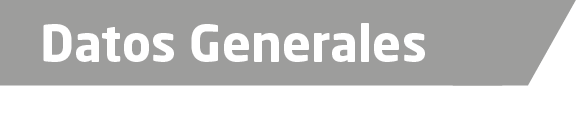 Nombre Itzel Hiday Prieto Aguirre Grado de Escolaridad  Licenciada En Derecho. Cédula Profesional (Licenciatura) 5158226Teléfono de Oficina 012949424389Correo Electrónico belleza_dedios@hotmail.comDatos GeneralesEFormación Académica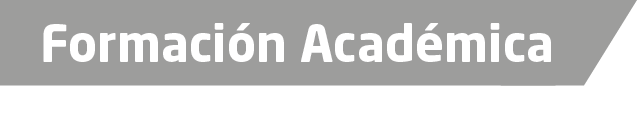 Licenciatura En La Universidad Del Golfo De México Campus San Andrés Tuxtla Veracruz, Ciclo Escolar  1998-2002. Trayectoria Profesional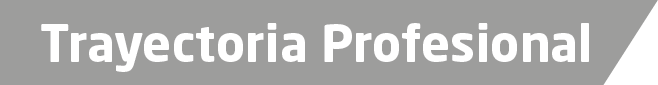 PRACTICAS: Agencia Del Ministerio Publico Investigador Y Conciliador Especializada En Delitos Sexuales Y Familiares.       De La Ciudad De San Andrés Tuxtla, Veracruz.SERVICIO SOCIAL: Agencia Del Ministerio Publico Investigador Y Conciliador Especializada En Delitos Sexuales Y Familiares De La Ciudad De San Andrés Tuxtla, Veracruz.DESPACHO JURÍDICOMaldonado Y Asociados: Litigante.CAPACITADOR ASISTENTE ELECTORAL(Jefa Del Departamento De Protección Soriana) 2004.Agente Del Ministerio PublicoInvestigador Especializada En Delitos Sexuales Y Familiares, Minatitlán, Veracruz. 01-Septiembre -2005Agente Del Ministerio PublicoInvestigador Especializada En Delitos Sexuales Y Familiares, En Acayucan  Veracruz. 23-05-2006. Agente Del Ministerio PublicoInvestigador   Especializada En Delitos Sexuales Y Familiares, Las Choapas Veracruz. 16 De Abril 2009. Agente Del Ministerio PublicoInvestigador   Especializada En Delitos Sexuales Y Familiares, Minatitlán, Veracruz. Habilitada A Partir Del Día 25 De Abril  Al 28 De Abril, 2011.  Agente Del Ministerio PublicoInvestigador   Especializada En Delitos Sexuales Y Familiares, Coatzacoalcos,  Veracruz. Mayo 2011.  Agente Del Ministerio PublicoInvestigador   Especializada En Delitos Sexuales Y Familiares, Acayucan, Veracruz. Nombramiento Expedido En Fecha 07-10-2011. Al 16 De Agosto 2013. Agente Del Ministerio Publico Especializada En Responsabilidad Juvenil Y De Conciliación Adscrita A La Agencia Del Ministerio Publico Investigadora Especializada En Delitos Contra La Libertad Y La Seguridad Sexual Y Contra La Familia En San Andrés Tuxtla Veracruz.  Del 16 De Agosto 2013  Hasta La Fecha. Encargada De Despacho De La Agencia Del Ministerio Publico Investigador Especializada En Delitos Contra La Liberta, La Seguridad Sexual Y Contra La Familia De La Ciudad De San Andrés Tuxtla Veracruz. 10 De Diciembre Del 2014. Encargada De Despacho De La Agencia Del Ministerio Publico Investigador Especializada En Delitos Contra La Libertad Y La Seguridad Sexual Y Contra La Familia De La Ciudad De San Andrés Tuxtla Veracruz 14 De Abril 2015. Encargada De Despacho De La Agencia Del Ministerio Publico Investigador Especializada En Delitos Contra La Libertad Y La Seguridad Sexual Y Contra La Familia De San Andrés Tuxtla Veracruz A Partir Del 29 De Abril   Al 04 De Mayo Del Presente Año. Encargada De Despacho De La Agencia Del Ministerio Publico Investigador Especializada En Delitos Contra La Libertad Y La Seguridad Sexual Y Contra La Familia De San Andrés Tuxtla Veracruz Del Día 03 Al 23 De Junio Del 2015. Encargada De Despacho De La Agencia Del Ministerio Publico Investigador Especializada En Delitos Contra La Libertad Y La Seguridad Sexual Y Contra La Familia De San Andrés Tuxtla Veracruz Del Día 23 De Junio Al 21 De Julio 2015. Encargada De Despacho De La Agencia Del Ministerio Publico Investigador Especializada En Delitos Contra La Libertad Y La Seguridad Sexual Y Contra La Familia De San Andrés Tuxtla Veracruz Del Día 18 De Agosto Al 14 De Septiembre Del 2015. Encargada De Despacho De La Agencia Del Ministerio Publico Investigador  Especializada En Delitos Contra La Libertad Y La Seguridad Sexual Y Contra La Familia De San Andrés Tuxtla A Partir Del Día 15 Al 28 De Septiembre Del 2015. Encargada De Despacho De La Agencia Del Ministerio Publico Investigador Especializada En Delitos Contra La Libertad Y La Seguridad Sexual Y Contra La Familia De San Andrés Tuxtla Del 29 De Septiembre Al 26 De Octubre Del 2015. Encargada De La Agencia Del Ministerio Publico Investigador Especializada En Delitos Contra La Libertad Y La Seguridad Sexual Y Contra La Familia De San Andrés Tuxtla Veracruz Del 28 De Octubre Al 24 De Noviembre Del 2015. Encargada De La Agencia Del Ministerio Publico Investigadora Especializada En Delitos Contra La Libertad Y La Seguridad Sexual Y Contra La Familia De San Andrés Tuxtla Veracruz A Partir Del Día 15 De Enero  Del Presente Año Hasta El Día 29 De Febrero Sin Descuidar Sus Funciones Como Agente Del Ministerio Publico Especializada En Responsabilidad Juvenil Y De Conciliación Adscrita A La Agencia Del Ministerio Publico Investigadora Especializada En Delitos Contra La Libertad Y La Seguridad Sexual Y Contra La Familia De San Andrés Tuxtla Veracruz. Fiscal Primera Especializada En La Investigación De Delitos De Violencia Contra La Familia Mujeres, Niñas Y Niños Y De Trata De Personas En La Unidad Integral De Procuración De Justicia Del Xix Distrito Judicial De San Andrés Tuxtla Veracruz., Subunidad Isla Veracruz A Partir Del Día 6 Al 27 De Febrero Del Año 2016. Fiscal Primera Especializada En La Investigación De Delitos De Violencia Contra La Familia, Mujeres Niñas, Y Niños Y Trata De Personas En La Unidad Integral De Procuración De Justicia Xix Distrito Judicial En San Andrés Tuxtla Veracruz, Sub Unidad Isla Veracruz A Partir Del 28 De Febrero Al 17 De Marzo Del Año 2016, Sin Descuidar Funciones Como Encargada De La Agencia Del Ministerio Publico Investigadora Especializada En Delitos Contra La Libertad Y La Seguridad Sexual Y Contra La Familia En San Andrés Tuxtla Veracruz. Encargada De La Agencia Del Ministerio Publico Investigador Especializada En Delitos Contra La Libertad Y La Seguridad Sexual Y Contra La Familia De La Ciudad De San Andrés Tuxtla Veracruz A Partir Del Día 18 De Marzo Del 2016 Al 30 De Abril Del 2016. Fiscal Especializada En Responsabilidad Juvenil Y De Conciliación Adscrita A La Agencia Del Ministerio Publico Investigadora Especializada En Delitos Contra La Libertad, La Seguridad Sexual Y Contra La Familia En San Andrés Tuxtla Veracruz A Partir Del 1 De Abril, Del 2016 Así Como Encargada De La Agencia Del Ministerio Publico Investigadora Especializada En Delitos Contra La Libertad, La Seguridad Sexual Y Contra La Familia. Fiscal Especializada En  Responsabilidad Juvenil Y De Conciliación Adscrita A La Agencia Del Ministerio Publico Investigadora Especializada En Delitos Contra La Libertad, La Seguridad Sexual Y Contra La Familia En San Andrés Tuxtla Veracruz. Fiscal Tercera Especializada En La Investigación De Delitos De Violencia Contra La Familia, Mujeres, Niñas Y Niños Y De Trata De Personas En La Unidad Integral De Procuración De Justicia Del Xx Distrito Judicial En Acayucan A Partir Del 10 Al 12 De Junio, 2016, Sin Descuidar Funciones Como Fiscal Especializada En Responsabilidad Juvenil Y De Conciliación Adscrita A La Agencia Del Ministerio Publico Investigadora Especializada En Delitos Contra La Libertad, La Seguridad Sexual Y Contra La Familia En San Andrés Tuxtla Veracruz, Y Fiscal En La Agencia Del Ministerio Publico Investigadora Especializada En Delitos Contra La Libertad, La Seguridad Sexual Y Contra La Familia En San Andrés Tuxtla Veracruz. Encargada  De La Fiscalía Tercera Especializada En La Investigación De Delitos De Violencia Contra La Familia, Mujeres, Niñas Y Niños Y De Trata De Personas En La Unidad Integral De Procuración De Justicia Del Xx Distrito Judicial En Acayucan Veracruz, Y Encargada De La Agencia Del Ministerio Publico Investigadora Especializada En Delitos Contra La Libertad Y La Seguridad Sexual Y Contra La Familia D Acayucan Veracruz, A Partir Del 16 Al 26 De Julio Sin Descuidar Sus Funciones Como Fiscal En La Agencia Del Ministerio Publico Investigadora Especializada En Delitos Contra La Libertad Y La Seguridad Sexual Y Contra La Familia En San Andrés Tuxtla. Veracruz. Actualmente Fiscal Especializada en Responsabilidad Juvenil y de Conciliación  Encargada de la Agencia del Ministerio Publico Investigadora Especializada en Delitos contra la Libertad y Seguridad  Sexual y Contra la Familia en San Andrés Tuxtla Veracruz (Agencia de Rezago) de Conocimiento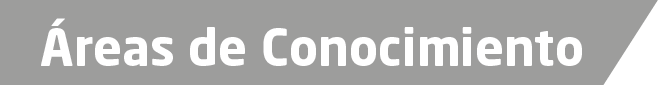 Derecho Penal Derecho Constitucional. Derecho Civil. 